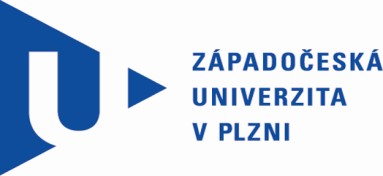 Smlouva o dílo„Oprava střešního pláště VŠ kolejí Máchova 14-16, Plzeň“uzavřená ve smyslu § 2586 a násl. zákona č. 89/2012 Sb., občanský zákoník (dále jen o.z.)Tato smlouva je uzavřena na základě přímého zadání, tj. jako veřejná zakázka malého rozsahu zadávaná mimo režim zák. č. 134/2016 Sb., o zadávání veřejných zakázek (dále jen „ZZVZ“)Číslo smlouvy objednatele: bude uvedeno v záznamu o uveřejnění smlouvy v registru smluv dle zák. č. 340/2015 Sb.Číslo smlouvy zhotovitele: 14/11/2023Smluvní strany:Objednatel:	Západočeská univerzita v Plzni Veřejná vysoká škola zřízena zákonem č. 314/1991 Sb. Sídlo:	Plzeň, Univerzitní 8, PSČ 301 00IČO:	497 77 513	DIČ:	CZ49777513Zastoupená:	Ing. Petr Beneš, kvestorkontaktní osoba oprávněná jednat ve věcech technických: xxxx(dále jen „Objednatel“ nebo „objednatel“)Zhotovitel:	STAWO Přeštice s. r. o.Sídlo:	Komenského 75, 334 01 PřešticeIČO:	26406667 DIČ: CZ26406667Zapsaný v obchodním rejstříku: Krajským soudem v Plzni, oddíl C, vložka 18230kontaktní osoba oprávněná jednat ve věcech technických (jméno, příjmení, telefon, e-mail): xxxx(dále jen „Zhotovitel“ nebo „zhotovitel“)Předmět a účel smlouvyÚčelem této smlouvy je zajištění provedení stavebně-montážních prací specifikovaných touto smlouvou. Název stavby: „Oprava střešního pláště VŠ kolejí Máchova 13-14, Plzeň“Místo stavby: na pozemku parc. č. 7973/1 7973/2, k. ú. Plzeň; adresa Máchova 14-16, PlzeňZhotovitel se touto smlouvou zavazuje provést dílo ve výše uvedeném objektu v rozsahu specifikovaném položkovým rozpočtem stavby (oceněným soupisem prací), který je součástí této smlouvy jako její příloha č. 1. Předmětem díla jsou stavební a montážní práce, demontáže a dodávky potřebné pro provedení opravy střešního pláště dle požadavku Objednatele, provedení souvisejících rozvodů hromosvodu a zajištění a předání všech potřebných revizí.Veškeré vzorky či přesné typy materiálu a zařízení je zhotovitel povinen předložit nejpozději před vlastní instalací k odsouhlasení objednatelem.Zhotovitel je povinen v rámci předmětu díla provést veškeré práce, služby, dodávky a výkony, kterých je třeba trvale nebo dočasně k zahájení, provádění, dokončení a předání díla.Zhotovitel podpisem této smlouvy potvrzuje, že již před podpisem této smlouvy převzal od Objednatele veškeré podklady nezbytné pro provedení díla dle této smlouvy.Zhotovitel se zavazuje provést dílo na vlastní nebezpečí a na vlastní odpovědnost.Dílo musí být provedeno zejména v souladu s:touto smlouvou;právními předpisy a ČSN a ČSN EN;ověřenou technickou praxí.Nedílnou součástí plnění Zhotovitele dle této smlouvy je:zajištění zařízení staveniště dle potřeby pro řádné provedení díla včetně jeho zřízení, údržby, odstranění a likvidace;vyklizení staveniště a provedení závěrečného úklidu místa provedení díla vč. úklidu místa montáže;dodání specifikace jednotlivých prvků zařízení;dodání dokumentů nezbytných pro provozování předmětu díla-technickou dokumentaci (např. uživatelské příručky, návody na obsluhu a údržbu, prohlášení o shodě, revizní zprávy apod.), a to  v českém jazyce, v písemné či elektronické formě, popř. v obou uvedených formách, a to vše v místě provádění díla;dodání všech příslušných atestů či certifikátů, prohlášení o shodě, provedení nezbytných zkoušek a revizí;zajištění uložení stavební suti a ekologická likvidace stavebních odpadů a doložení příslušných potvrzení o této likvidaci, včetně úhrady poplatků za toto uložení, likvidaci a dopravu.Objednatel se zavazuje řádně provedené dílo převzít a zaplatit za něj dohodnutou cenu.Způsob provádění dílaZhotovitel prohlašuje, že se plně seznámil s rozsahem a povahou díla, že jsou mu známy veškeré podmínky provádění díla, a že disponuje takovými kapacitami a odbornými znalostmi, které jsou pro řádné provedení díla nezbytné. Potvrzuje, že prověřil podklady a pokyny, které obdržel od Objednatele do uzavření této smlouvy, že je shledal vhodnými, že sjednané podmínky pro provádění díla včetně ceny a doby provedení zohledňují všechny vpředu uvedené podmínky a okolnosti, jakož i ty, které Zhotovitel, jako subjekt odborně způsobilý k provedení díla měl nebo mohl předvídat přesto, že nebyly v době uzavření smlouvy zřejmé a přesto, že nebyly obsaženy v podkladech po uzavření smlouvy nebo z nich nevyplývaly. Zhotovitel na základě vpředu uvedeného prohlašuje, že s použitím těchto všech znalostí, zkušeností, podkladů a pokynů splní závazek založený touto smlouvou včas a řádně, za sjednanou cenu, aniž by podmiňoval splnění závazku poskytnutím jiné než dohodnuté součinnosti. Jestliže se později, v průběhu provádění díla, bude Zhotovitel dovolávat nevhodnosti pokynů nebo věcí předaných Objednatelem, bylo pro tento případ dohodnuto, že je povinen prokázat, že tuto nevhodnost nemohl zjistit do uzavření smlouvy, jinak odpovídá za vady díla způsobené nevhodností, jako kdyby nesplnil povinnost na nevhodnost upozornit.Zhotovitel prohlašuje, že má uzavřenou pojistnou smlouvu na pojištění odpovědnosti za škody způsobené třetím osobám v souvislosti s plněním předmětu činnosti dle této smlouvy, a to v minimální výši 1 000 000 Kč (slovy: jeden milión) a zavazuje se udržet toto pojištění v platnosti a v účinnosti bez přerušení po dobu provádění díla až po jeho předání Objednateli bez vad a nedodělků. Pojištění musí být sjednáno vevztahu k území České republiky a ve vztahu ke všem podnikatelským oprávněním, která jsou nutná pro plnění předmětu dle této Smlouvy.Smluvní strany jsou si povinny navzájem poskytnout veškerou součinnost potřebnou k provedení díla.Objednatel je oprávněn v průběhu provádění díla kontrolovat průběžný postup prací na díle. Zhotovitel je povinen na výzvu Objednatele tuto součinnost umožnit.Objednatel si vyhrazuje právo předem odsouhlasit veškeré postupy prací a dodávek a dále také použité materiály a povrchové úpravy.Zhotovitel se zavazuje provádět práce s ohledem na provoz budovy vždy nejdříve od 8:00 a nejpozději do 18:00 hodin, nebude-li mezi smluvními stranami dohodnuto jinak.Kontrolní dny stavby budou konány zpravidla 1x týdně, nebude-li mezi smluvními stranami dohodnuto jinak.Objednatel Zhotoviteli protokolárně předá místo určené pro provedení díla (staveniště) v termínu uvedeném v čl. III. této smlouvy o dílo. O předání staveniště Objednatelem Zhotoviteli bude sepsán písemný protokol. Při předání pracoviště bude Objednatelem určen způsob napojení na zdroj elektřiny,příp. vody. Přípojná místa na vnitřních rozvodech v objektu určí pověření zástupci Objednatele daných profesí při předání staveniště.O průběhu prací na díle je Zhotovitel povinen vést stavební deník podle § 157 zákona č. 183/2006 Sb., stavebního zákona a přílohou č. 16 vyhlášky č. 499/2006 Sb., o dokumentaci staveb. Během pracovní doby musí být stavební deník na staveništi trvale přístupný.Zhotovitel se zavazuje zachovávat na staveništi čistotu a pořádek, a to minimálně ve stavu, který umožní nepřerušovaný provoz všech ostatních prostor v objektu, a to s ohledem na hygienické požadavky, BOZP apod. Zhotovitel je povinen denně odstraňovat na své náklady odpady a nečistoty vzniklé z jeho činnosti či činností třetích osob na staveništi, technickými či jinými opatřeními zabraňovat jejich pronikání mimo staveniště. Zhotovitel se dále zavazuje dodržovat na stavbě předpisy požární ochrany a zavazuje se dodržovat pokyny požárního dozoru, příp. dozoru bezpečnosti práce. V rozsahu tohoto závazku zajišťuje Zhotovitel na své náklady zařízení staveniště, veškerou dopravu, skládku, případně mezideponii materiálu, přičemž náklady s plněním tohoto závazku, jsou zahrnuty v ceně díla.Zhotovitel bude mít v průběhu provádění předmětu díla na pracovišti výhradní odpovědnost za:zajištění bezpečnosti  všech  osob  oprávněných  k  pohybu  na  staveništi,  udržování  staveniště  v uspořádaném stavu za účelem předcházení vzniku škod;zajištění veškerého osvětlení a zábran potřebných pro průběh prací, bezpečnostních a dopravních opatření pro ochranu staveniště, materiálů a techniky vnesených Zhotovitelem na staveniště;provedení veškerých odpovídajících úkonů k  ochraně životního prostředí na staveništi i mimo ně  a k zabránění vzniku škod znečištěním, hlukem, nebo z jiných důvodů vyvolaných a způsobených provozní činností Zhotovitele, likvidaci a uskladňování veškerého odpadu, vznikajícího při činnosti Zhotovitele v souladu s právními předpisy.Zhotovitel  až  do  konečného  předání  staveniště  po  ukončení  prací  odpovídá  za  bezpečné  zajištění i označení staveniště vůči okolnímu provozu a chodcům. Vzhledem k pohybu velkého množství osob, je Zhotovitel povinen dodržovat veškerá dostupná opatření pro zajištění bezpečnosti při pohybu na staveništi. Veškeré zabezpečení musí odpovídat normám a musí být zajištěno i pro osoby se sníženou schopností pohybu a orientace.Zhotovitel po celou dobu realizace díla zodpovídá za zabezpečení staveniště dle platných právních předpisů. Zhotovitel v plné míře zodpovídá za bezpečnost a ochranu zdraví všech osob v prostoru staveniště a zabezpečí jejich vybavení ochrannými pracovními pomůckami. Dále se Zhotovitel zavazuje dodržovat hygienické předpisy.Zhotovitel zajišťuje přípravu staveniště, příp. zařízení staveniště, na vlastní náklady.Ke dni předání předmětu díla bez vad a nedodělků Objednateli bude staveniště vyklizeno a proveden závěrečný úklid místa provádění prací.Zhotovitel je povinen po dokončení celého díla předložit Objednateli tyto doklady:prohlášení o shodě na zabudované materiály a výrobky, certifikáty, atesty;předávací protokol díla;stavební deník – originál;doklad o likvidaci a třídění odpadu;případně další doklady potřebné pro uvedení do trvalého užívání nebo další doklady pro potřeby Objednatele (návody, revize apod.).Požadovaná kvalita konstrukcí a prací a způsob její kontroly se řídí platnými technickými normami, jakož  i materiály a výrobky použité pro zhotovení díla musí být v souladu s příslušnými ustanoveními platného stavebního zákona.Zhotovitel je povinen provádět veškerá měření, revize a odzkoušení zařízení v souladu s příslušným závazným předpisem nebo ČSN.Zhotovitel je povinen neprodleně vyrozumět Objednatele o případném ohrožení doby plnění a o všech skutečnostech, které mohou předmět smlouvy znemožnit.Zhotovitel není oprávněn postoupit jakákoliv práva anebo povinnosti z této smlouvy na třetí osoby bez předchozího písemného souhlasu Objednatele.Zhotovitel odpovídá Objednateli za majetkovou i nemajetkovou újmu způsobenou porušením povinností podle této smlouvy nebo povinnosti stanovené obecně závazným právním předpisem.Termín a místo plněníZhotovitel se zavazuje dílo provést nejpozději do:Máchova 14 do 8 týdnů od předání staveniště;Máchova 16 do 8 týdnů po ukončení prací na střeše Máchova 14.Smluvní strany se dohodly, že termín pro provedení díly lze prodloužit při existenci nepříznivých klimatických podmínek nebo jejich následků v místě provádění díla, které způsobují nemožnost provádění prací v souladu s podmínkami BOZP nebo technologickými postupy  stanovenými ČSN nebo výrobci použitých  materiálů, a to pouze o dobu trvání překážky.Vznik překážky dle čl. 3.2 smlouvy, vč. jejího věcného popisu, je Zhotovitel povinen zaznamenat do stavebního deníku v den překážky a bezodkladně o této skutečnosti informovat písemně (e-mailem) Objednatele. Objednatel se nejpozději následující  pracovní den vyjádří zápisem do stavebního deníku      k existenci překážky. Dojde-li mezi smluvními stranami ke shodě o existenci překážky a době jejího trvání, formou oboustranného zápisu do stavebního deníku, prodlužuje se termín pro provedení díla o dobu trvání takové překážky. Nedojde-li mezi smluvními stranami ke shodě o existenci překážky a době jejího trvání, termín pro provedení díla se nemění, popř. se prodlužuje o dobu trvání překážky, na níž se shodly obě smluvní strany. Vznik překážky dle čl. 3.2 smlouvy nezbavuje Zhotovitele povinnosti předcházet škodám na majetku objednatel, tj. Zhotovitel je zejm. povinen v případě odkrytí střešní krytiny zabezpečit objekt proti vniknutí srážek. Za účelem plnění prevenční povinnosti se připouští, že na existenci překážky pro provedení díla dle čl. 3.2 se smluvní strany mohou dohodnout i předem, a to v případě kdy jejich vznik bude i jen pravděpodobný podle aktuální předpovědi počasí.Objednatel předá staveniště Zhotoviteli do 5 pracovních dnů od účinnosti této smlouvy. Rozsah staveniště bude vymezen v předávacím protokolu.Závazek Zhotovitele provést dílo je splněn dnem, kdy Objednatel dílo protokolárně převezme.Smluvní strany se dohodly, že o předání a převzetí díla bude sepsán předávací protokol, který bude podepsán zástupci obou smluvních stran. Pokud Objednatel dílo nepřevezme, zavazuje se uvést v protokolu zdůvodnění a připojit svůj podpis.Smluvní strany výslovně vylučují použití ust. § 2605 o.z. a ust. § 2628 o.z. Objednatel nemá povinnost převzít dílo, které vykazuje vady a nedodělky nebo v případě, že zhotovitel nepředal veškeré doklady dle čl. 2.16 této smlouvy.Cena díla-platební podmínkyObjednatel se zavazuje zaplatit za plnění dle této smlouvy celkovou smluvní cenu stanovenou dle přílohy č. 1, tj celkem 3 985 967,10 Kč bez DPH.DPH bude Zhotovitelem účtována v souladu s právními předpisy platnými ke dni uskutečnění zdanitelného plnění.Smluvní cena je sjednána jako nejvýše přípustná, maximální a nepřekročitelná cena včetně všech poplatků a veškerých dalších nákladů spojených s plněním předmětu smlouvy, které nejsou výslovně uvedeny v této smlouvě, ale o kterých Zhotovitel při stanovení smluvní ceny vzhledem ke svým odborným znalostem s vynaložením veškeré odborné péče věděl nebo vědět měl a mohl. Jedná se zejména o náklady na pořízení všech věcí potřebných k provedení díla, dopravu na místo plnění vč. vykládky, skladování, manipulační a zdvihací techniku a přesuny hmot, zařízení staveniště a jeho zabezpečení, hygienické zázemí pro pracovníky a Zhotovitele, úklid průběžný a konečný úklid staveniště a místa montáže, veškerou dokumentaci pro provádění díla (dílenskou, výrobní, technologické a pracovní postupy apod.), provedení předepsaných či sjednaných zkoušek a revizí, předání atestů, osvědčení, prohlášení o shodě, návodů, revizních zpráv a všech dalších dokumentů nezbytných k řádnému provozování díla. Dále se jedná zejména o náklady na cla, režie, mzdy, sociální pojištění, pojištění dle smlouvy, poplatky, zábory, dopravní značení, zajištění bezpečnosti práce a protipožárních opatření apod. a další náklady spojené s plněním podmínek dle právních předpisů.Financování v průběhu provádění díla bude probíhat měsíčně na základě faktur vystavených Zhotovitelem na základě Objednatelem potvrzeného protokolu o skutečně provedených pracích a dodávkách. Objednateluhradí faktury do výše 90 % z celkové ceny díla bez DPH. Zbývajících 10 % bude pozastavená částka (dále jen „zádržné“), kterou Objednatel uvolní Zhotoviteli po odstranění všech vad a nedodělků uvedených v předávacím protokolu. V případě, že při předání dokončeného díla nebudou shledány Objednatelem žádné zjevné vady a nedodělky, bude zaplaceno zádržné Objednatelem do 30 dnů od vystavení faktury Zhotovitele na doplatek sjednané ceny díla. Přílohou faktury (na vyplacení zádržného) bude kopie předávacího protokolu potvrzená Objednatelem.Každá faktura bude mít splatnost 30 dnů od jejího řádného doručení Objednateli.Každá vystavená faktura musí splňovat veškeré náležitost řádného účetního a daňového dokladu ve smyslu obecně závazných předpisů a veškeré náležitosti stanovené touto smlouvou. V případě, že faktura nebude obsahovat správné údaje či bude neúplná, je Objednatel oprávněn fakturu vrátit ve lhůtě do data její splatnosti Zhotoviteli. Pokud Objednatel fakturu vrátí k přepracování, běží lhůta splatnosti od opětovného doručení opravené faktury Objednateli. Zhotovitel je povinen takovou fakturu opravit, aby splňovala podmínky stanovené touto smlouvou. Nedílnou součástí faktury je soupis skutečně realizovaných prací a dodávek odsouhlasený zástupcem Objednatele.Zálohu ani platbu předem nebude Objednatel poskytovat.Zhotovitel se zavazuje, že na jím vydaném daňovém dokladu bude uvádět pouze čísla bankovních účtů, která jsou správcem daně  zveřejněna způsobem  umožňujícím dálkový přístup (§ 98  písm. d) zákona   č. 235/2004 Sb., o dani z přidané hodnoty).Daňový doklad (faktura) musí splňovat náležitosti § 33 zákona č. 563/1991 Sb., o účetnictví. Dále pak daňové doklady (faktury) budou obsahovat zejména:číslo a datum vystavení faktury, přesný název Stavby, tj. „Oprava střešního pláště VŠ kolejí Máchova 14-16, Plzeň“;číslo smlouvy Objednatele (uvedené v záznamu o uveřejnění této smlouvy v registru smluv dle zák. č. 340/2015 Sb.);označení banky a číslo tuzemského účtu zveřejněného v "Registru plátců DPH a identifikovaných osob" (dle § 96 ZDPH);IČO a DIČ Objednatele a Zhotovitele, jejich přesné názvy a sídlo;identifikaci a kontaktní údaje osoby, která fakturu vyhotovila.Objednatel je oprávněn jednostranně snížit sjednaný rozsah díla, a to i bez uvedení důvodu.Smluvní strany se dohodly, že sjednaný rozsah díla se snižuje v rozsahu položky či části položky (odpovídající množství jednotek) uvedené v položkovém rozpočtu o méněpráce dle odst. 10 tohoto článku smlouvy. Cena díla bude snížena o cenu méněprací v souladu s jednotkovými cenami z položkového rozpočtu.Zhotovitel je povinen provést přesný soupis méněprací dle odst. 10 tohoto článku smlouvy včetně jejich ocenění.Odpovědnost za vadyDílo má vady, pokud není zhotoveno v souladu s podmínkami stanovenými touto smlouvou.Pro případ vady díla sjednávají smluvní strany právo Objednatele požadovat a povinnost Zhotovitele poskytovat bezplatné odstranění vady po dobu záruky za dílo. Objednatel je povinen oznámit Zhotoviteli záruční vady v záruční době bez zbytečného odkladu poté, co je zjistí. Zhotovitel se zavazuje případné vady díla odstranit bez zbytečného odkladu po uplatnění reklamace Objednatelem učiněné písemnou formou, nejpozději však do 7 kalendářních dnů od nahlášení vady Objednatelem, pokud nebude dohodnuto jinak. V případě záručních závad havarijního charakteru požaduje Objednatel zahájení odstraňování vad bez zbytečného odkladu, nejpozději však do 48 hodin od nahlášení a jejich odstranění nejpozději do 72 hodin od nahlášení, bude-li to v daném případě technicky možné.Reklamaci je Objednatel povinen učinit v písemné formě a zjištěné vady blíže popsat. Za písemnou formu reklamace se považuje i zaslání informace o výskytu vady e-mailovou zprávou na následující e-mailovou adresu: xxxxZhotovitel bude při plnění předmětu smlouvy postupovat s odbornou péčí. Zhotovitel se zavazuje dodržovat všeobecně závazné předpisy, technické normy a ustanovení této smlouvy. Zhotovitel se bude dále řídit výchozími pokyny a podklady Objednatele a případnými podmínkami dotčených orgánů.Záruka za kvalitu dílaZhotovitel touto smlouvou přebírá závazek za jakost díla ode dne jeho předání Objednateli.Záruka za dílo dle této smlouvy činí 60 měsíců na stavební práce a počíná běžet dnem podepsání protokolu o předání a převzetí provedeného (splněného)  díla bez  vad a nedodělků mezi Objednatelem  a Zhotovitelem.Zhotovitel je povinen být pojištěn proti škodám způsobeným jeho činností včetně škod způsobených jeho pracovníky, a to s limitem pojistného plnění nejméně  1 000 000 Kč (slovy: jeden milión korun českých)   a zavazuje se udržet toto pojištění v platnosti a účinnosti bez přerušení od zahájení provádění Díla až do okamžiku skončení záruky, nejdéle však po dobu 60 měsíců od předání Díla Objednateli. Na žádost Objednatele je Zhotovitel povinen prokázat, že pojištění v požadovaném rozsahu a výši trvá. Zhotovitel se zavazuje prokázat objednateli existenci pojištění dle věty první, a to nejpozději do tří (3) dnů od výzvy objednatele, v případě nesplnění této povinnosti je Zhotovitel povinen zaplatit objednateli smluvní pokutu ve výši 1 000 Kč za každý den prodlení s prokázáním odpovídajícího pojištění.Smluvní pokutyV případě prodlení Zhotovitele s plněním závazků dle této smlouvy oproti jakémukoli termínu dle čl. III. odst. 3.1 smlouvy je Objednatel oprávněn požadovat na Zhotoviteli zaplacení smluvní pokuty ve výši 0,5 % z celkové smluvní ceny (bez DPH), a to vždy za každý i jen započatý den prodlení.V případě neplnění povinností dle čl. II. odst. 2.3 této smlouvy je Objednatel oprávněn požadovat na Zhotoviteli zaplacení smluvní pokuty ve výši 500 Kč za každé neposkytnutí součinnosti.Za každý den prodlení s odstraněním vady dle čl. V. odst. 5.2 této smlouvy je Zhotovitel povinen zaplatit Objednateli smluvní pokutu ve výši 300 Kč.Za prodlení s odstraněním vady havarijního charakteru dle odst. 5.2 této smlouvy je Zhotovitel povinen zaplatit Objednateli smluvní pokutu ve výši 100 Kč za každou i započatou hodinu prodlení.Smluvní pokuta je splatná do 30 (třiceti) dnů od data, kdy byla povinné straně doručena písemná výzva   k jejímu zaplacení ze strany oprávněného, a to na účet oprávněné strany uvedený v písemné výzvě. Ustanovením o smluvní pokutě není dotčeno právo oprávněné strany na náhradu škody/újmy v plné výši.Vlastnické právo a nebezpečí škody na díleVlastníkem díla je od počátku zahájení plnění Objednatel.Nebezpečí škody na zhotoveném díle nese od předání staveniště do doby předání řádně provedeného díla Zhotovitel. Objednatel nese nebezpečí škody na zhotoveném díle ode dne, kdy převezme dílo bez zjevných vad a nedodělků.Odstoupení od smlouvyObě smluvní strany jsou oprávněny odstoupit od této smlouvy v případech stanovených zákonem.Smluvní strany se dohodly, že Objednatel je oprávněn v souladu s § 2001 o.z. od této smlouvy (případně i jen od neprovedené části plnění) písemně odstoupit z důvodu jejího porušení Zhotovitelem.Objednatel je dále oprávněn odstoupit od této smlouvy v případě že:zhotovitel bez právního důvodu přeruší provádění Díla na dobu delší než patnáct (15) pracovních dnů (za přerušení provádění se považuje i nezahájení provádění Díla);zhotovitel provádí dílo  neodborně nebo v rozporu s podklady pro provedení Díla nebo v rozporu    s pokyny Objednatele;zhotovitel písemně oznámí objednateli, že není schopen plnit své závazky podle této smlouvy;příslušný soud pravomocně rozhodne, že Zhotovitel je v úpadku nebo mu úpadek hrozí (tj. vydá rozhodnutí o tom, že se zjišťuje úpadek Zhotovitele nebo hrozící úpadek Zhotovitele), nebo ve vztahu k Zhotoviteli je prohlášen konkurs nebo povolena reorganizace;je podán návrh na zrušení Zhotovitele podle zák. č. 90/2012 Sb., zákona o obchodních korporacích, nebo je zahájena likvidace Zhotovitele v souladu s příslušnými právními předpisy.Závěrečná ustanoveníSmluvní strany se dohodly, že ostatní práva a povinnosti smluvních stran se řídí o.z. a příslušnými právními předpisy. Rozhodčí řízení je vyloučeno.Smlouvu lze měnit a doplňovat pouze písemně, a to vzestupně číslovanými dodatky, nestanoví-li tato smlouva pro jednotlivý případ jinak, tj. zejm. dovětkem „nebude-li mezi smluvními stranami dohodnuto jinak“, v tomto rozsahu jsou smlouvu oprávněny měnit kontaktní osoby smluvních stran ve věcech technických.Smlouva nabývá platnosti dnem jejího uzavření, tj. dnem podpisu smlouvy oprávněnými zástupci obou smluvních stran. Účinnosti nabývá smlouva v souladu se zákonem č. 340/2015 Sb., o registru smluv, dnem jejího uveřejnění v Registru smluv, které zajistí Objednatel.Tato smlouva je vyhotovena v elektronické podobě s uznávanými elektronickými podpisy zástupců smluvních stran,  nebo v listinné podobě (ve dvou vyhotoveních,  po jednom pro každou smluvní stranu)  s vlastnoručními podpisy oprávněných osob.Přílohy:Příloha č. 1 – Oceněný soupis prací a dodávek – nabídkový rozpočet Příloha č. 2 – Technický popis opravObjednatel:	Zhotovitel:Dne (viz el. podpis).	Dne (viz el. podpis).……………………	…………………………..Západočeská univerzita v Plzni	STAWO Přeštice s. r. o.Ing. Petr Beneš	Miroslav Wuchterlekvestor	jednatelREKAPITULACE STAVBYD	6	Úpravy povrchů, podlahy a osazování výplní	15 180,00D	9	Ostatní konstrukce a práce, bourání	22 040,00997	Přesun sutě	121 728,75762	Konstrukce tesařské	306 354,40764	Konstrukce klempířské	310 089,40VRN	61 900,00D	6	Úpravy povrchů, podlahy a osazování výplní	15 180,00D	9	Ostatní konstrukce a práce, bourání	22 040,00997	Přesun sutě	121 728,75762	Konstrukce tesařské	306 354,40764	Konstrukce klempířské	310 089,40VRN	61 900,00Oprava střešního pláště VŠ kolejí Máchova 13-14, PlzeňTechnický popis opravPředmětem opravy je střecha budovy VŠ kolejí. Střecha je sedlového typu s vikýři se sklonem 30- 35º, pokrytá pálenou taškou v cihlově červené barvě. Krov je původní dřevěný. Přístup na střechu je z půdního prostoru. Stávající stav:Stávající celkový stav střechy je ve velmi špatném stavu, lze jej považovat za havarijní a neschopný plnit svou funkci. Keramická střešní krytina, která byla použita v minulosti, dosáhla svého konečného životního cyklu a vykazuje známky značného opotřebení. Klempířské prvky (oplechování atiky,oplechování komínů, závětrné lišty a výlezová okna) jsou vážně poškozeny korozí. Vzhledem kpokročilému stáří střechy je krytina místy velmi zkřehlá a projevují se na ní praskliny, trhliny a úplná degradace. Nicméně, nosná konstrukce střechy, tedy krov, nevykazuje žádné zjevné závady a je stále schopna plnit svou nosnou funkci. Návrh oprav:Stávající krytina a laťování budou odstraněny, stav současného krovu bude po odkrytí odborně zkontrolován a případné nevyhovující části budou nahrazeny.Nadstřešní část stávajících nevyužívaných komínů bude demontována pod úroveň krovu a komíny budou vhodně zaslepeny.Veškeré klempířské prvky (oplechování atiky, oplechování komínů, závětrné lišty a výlezová okna) včetně falcované plechové krytiny vikýřů budou odstraněny a nahrazeny novými.Příprava střechy pro provedení opravy, odstranění klempířských konstrukcí a hromosvodu.Demontáž stávající nadstřešní části komínů pod úroveň krovu a jejich zaslepení.Odstranění současné krytiny včetně laťování. Po odstranění skladby střechy na nosnou část (krov), bude stav krovu odborně zkontrolován a případné poškozené části budou po konzultaci s investorem nahrazeny. Krov bude ošetřen preventivním nátěrem proti napadení škůdci.Před pokládkou nové krytiny budou instalovány latě v roztečích dle použitého typu střešní tašky,které budou též ošetřeny nátěrem proti napadení škůdci. A bude instalována difuzně propustná fólie.Jako nová střešní krytina bude použita keramická pálená taška falcového typu v červené barvě.Přesný typ a barva bude vyvzorkován investorem.Jelikož při demontáži stávající střešní skladby dojde i k částečné demontáži hromosvodu, tento bude následně nahrazen novým, který bude proveden plně v souladu s aktuálními normami a předpisy. A bude provedena revize.Název:OPRAVA STŘEŠNÍHO PLÁŠTĚ MÁCHOVA 14-16Zadavatel:Západočeská univerzita Plzeň, Univerzitní 8, 301 00 Plzeň, IČ: 49777513Zpracoval:STAWO Přeštice s.r.o., Komenského 75, 334 01 Přeštice, IČ: 26406667Datum vypracování:09.11.2023HSV158 948,75PSV1 772 134,80VRN61 900,00CELKEM SO 011 992 983,55HSV158 948,75PSV1 772 134,80VRN61 900,00CELKEM SO 021 992 983,55CELKEM SO 01 + SO 02 bez DPH3 985 967,10DPH 21%837 053,09CELKEM SO 01 + SO 02 s DPH4 823 020,19Zpracoval:STAWO Přeštice s.r.o., Komenského 75, 334 01 Přeštice, IČ: 26406667datum vypracování:09.11.2023Stavební objektStavební objektStavební objektSo 01_Máchova 14So 01_Máchova 14pol.popisjednotkymnožstvícena/jednotkucelková cenaHSV	158 948,75HSV	158 948,75HSV	158 948,75HSV	158 948,75HSV	158 948,75HSV	158 948,75HSV	158 948,75HSV	158 948,751.K619991011Zakrytí vnitřních ploch před zatečením včetně pozdějšího odkrytí konstrukcí a prvků obalením fólií a přelepením páskoum2690,00022,0015 180,002.K962032641Bourání zdiva nadzákladového z cihel nebo tvárnic komínového z cihelpálených, šamotových nad střechou na maltu cementovoum35,8003 800,0022 040,003.K997013509Odvoz suti a vybouraných hmot na skládku nebo meziskládku se složením, navzdálenost 15 kmt56,75280,0015 890,004.K997013863Poplatek za uložení stavebního odpadu na recyklační skládce (skládkovné) keramického zatříděného do Katalogu odpadů pod kódem 17 01 02t56,751 865,00105 838,75Oddíly prací PSVOddíly prací PSVOddíly prací PSV1 772 134,801 772 134,801 772 134,801 772 134,801 772 134,80741741741Hromosvod - střešní částHromosvod - střešní částHromosvod - střešní část78 884,0078 884,0078 884,0078 884,0078 884,001.741421833741421833Demontáž drátu nebo lana svodového vedení D přes 8 mm šikmá střecha, vč. držákůmm164,0183,0030 012,002.741420001741420001Zpětná montáž drát nebo lano hromosvodné svodové D do 10 mm s podpěroumm164,0298,0048 872,003.K762342812Demontáž laťování střech z latí osové vzdálenosti do 0,50 m, vč. přesunum2740,00098,0072 520,004.K762342214Montáž laťování střech jednoduchých sklonu do 60° při osové vzdálenosti latí přes 150 do 360 mm, vč. folie, kontralatím2740,000155,00114 700,005.M60514114řezivo jehličnaté lať impregnovaná dl 4 mm4 200,00018,5077 700,006.M765191041difúzně propustná fóliebal.14,0002 050,0028 700,007.K998762103Přesun hmot tonážní pro kce tesařské v objektech v přes 12 do 24 mt7,5801 680,0012 734,408.K764002841Demontáž klempířských konstrukcí oplechování horních ploch zdí anadezdívek do sutim2190,000120,0022 800,009.764101101Klempířské práce střešních ploch vč. oplechávání říms, vykýřů, komínkůkpl1,000156 850,00156 850,0010.M36460materiál na falcované střechy a ostatní klempířské práce, vč. spoj.materiálukpl1,000128 900,00128 900,0011.KPřesun hmot tonážní pro kce klempířské v objektech v přes 12 do 24 mt0,8601 790,001 539,40775775775Krytina skládanáKrytina skládanáKrytina skládanáKrytina skládaná1 076 807,0012.K765121801Demontáž krytiny keramické drážkové sklonu do 30° na sucho do sutim2740,00099,0073 260,0013.K765121014Montáž krytiny keramické sklonu do 30° na sucho přes 8 do 10 ks/m2m2740,000349,00258 260,0014.K765125111Montáž střešních doplňků krytiny keramickém2740,00034,0025 160,0015.K23310materiál keramické krytiny, vč. doplňkůkpl1,000575 140,00575 140,0016.K998765103Přesun hmot pro krytiny skládané určen z hmotnosti přesunovaného materiálu vodorovná dopravní vzdálenost do 50 m na objektech výšky přes 12 do 24 mt44,7301 900,0084 987,0017.K765 01RStavební výtah, plošinakpl1,00060 000,0060 000,001.K30001000Zařízení staveniště1,00025 000,0025 000,002.K034002000Zabezpečení staveniště1,0008 000,008 000,003.K058103000Poplatek za zábor veřejného prostranství1,00028 900,0028 900,00Zpracoval:STAWO Přeštice s.r.o., Komenského 75, 334 01 Přeštice, IČ: 26406667datum vypracování:09.11.2023Zakázka:Zakázka:Zakázka:SO 02 - Máchova 16SO 02 - Máchova 16pol.popisjednotkymnožstvícena/jednotkucelková cenaHSV	158 948,75HSV	158 948,75HSV	158 948,75HSV	158 948,75HSV	158 948,75HSV	158 948,75HSV	158 948,75HSV	158 948,751.K619991011Zakrytí vnitřních ploch před zatečením včetně pozdějšího odkrytí konstrukcí a prvků obalením fólií a přelepením páskoum2690,00022,0015 180,002.K962032641Bourání zdiva nadzákladového z cihel nebo tvárnic komínového z cihelpálených, šamotových nad střechou na maltu cementovoum35,8003 800,0022 040,003.K997013509Odvoz suti a vybouraných hmot na skládku nebo meziskládku se složením, navzdálenost 15 kmt56,75280,0015 890,004.K997013863Poplatek za uložení stavebního odpadu na recyklační skládce (skládkovné) keramického zatříděného do Katalogu odpadů pod kódem 17 01 02t56,751 865,00105 838,75Oddíly prací PSVOddíly prací PSVOddíly prací PSV1 772 134,801 772 134,801 772 134,801 772 134,801 772 134,80741741741Hromosvod - střešní částHromosvod - střešní částHromosvod - střešní část78 884,0078 884,0078 884,0078 884,0078 884,001.741421833741421833Demontáž drátu nebo lana svodového vedení D přes 8 mm šikmá střecha, vč. držákůmm164,0183,0030 012,002.741420001741420001Zpětná montáž drát nebo lano hromosvodné svodové D do 10 mm s podpěroumm164,0298,0048 872,003.K762342812Demontáž laťování střech z latí osové vzdálenosti do 0,50 m, vč. přesunum2740,00098,0072 520,004.K762342214Montáž laťování střech jednoduchých sklonu do 60° při osové vzdálenosti latí přes 150 do 360 mm, vč. folie, kontralatím2740,000155,00114 700,005.M60514114řezivo jehličnaté lať impregnovaná dl 4 mm4 200,00018,5077 700,006.M765191041difúzně propustná fóliebal.14,0002 050,0028 700,007.K998762103Přesun hmot tonážní pro kce tesařské v objektech v přes 12 do 24 mt7,5801 680,0012 734,408.K764002841Demontáž klempířských konstrukcí oplechování horních ploch zdí anadezdívek do sutim2190,000120,0022 800,009.764101101Klempířské práce střešních ploch vč. oplechávání říms, vykýřů, komínkůkpl1,000156 850,00156 850,0010.M36460materiál na falcované střechy a ostatní klempířské práce, vč. spoj.materiálukpl1,000128 900,00128 900,0011.KPřesun hmot tonážní pro kce klempířské v objektech v přes 12 do 24 mt0,8601 790,001 539,40775775775Krytina skládanáKrytina skládanáKrytina skládanáKrytina skládaná1 076 807,0012.K765121801Demontáž krytiny keramické drážkové sklonu do 30° na sucho do sutim2740,00099,0073 260,0013.K765121014Montáž krytiny keramické sklonu do 30° na sucho přes 8 do 10 ks/m2m2740,000349,00258 260,0014.K765125111Montáž střešních doplňků krytiny keramickém2740,00034,0025 160,0015.K23310materiál keramické krytiny, vč. doplňkůkpl1,000575 140,00575 140,0016.K998765103Přesun hmot pro krytiny skládané určen z hmotnosti přesunovaného materiálu vodorovná dopravní vzdálenost do 50 m na objektech výšky přes 12 do 24 mt44,7301 900,0084 987,0017.K765 01RStavební výtah, plošinakpl1,00060 000,0060 000,001.K30001000Zařízení staveniště1,00025 000,0025 000,002.K034002000Zabezpečení staveniště1,0008 000,008 000,003.K058103000Poplatek za zábor veřejného prostranství1,00028 900,0028 900,00